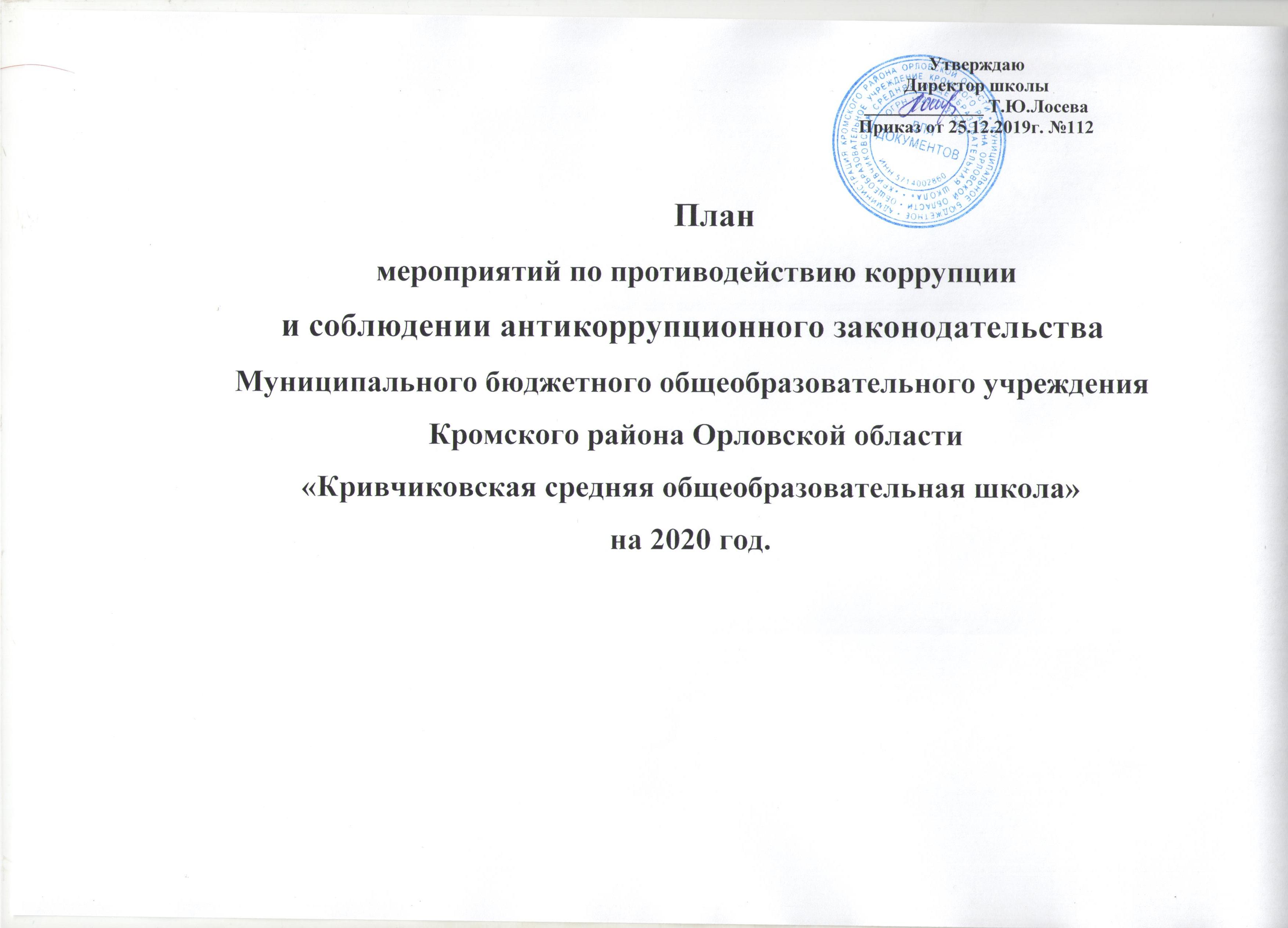 План мероприятий по противодействию коррупции в МБОУ КР ОО  «Кривчиковская средняя общеобразовательная школа» на 2020 годЦели: создание нравственно–психологической атмосферы и внедрение организационно-правовых механизмов,направленных на эффективнуюпрофилактику коррупции в МБОУ КР ОО « Кривчиковская средняя общеобразовательная школа» Задачи:1. Систематизация условий, способствующих проявлению коррупции в МБОУ КР ОО « Кривчиковская средняя общеобразовательная школа» 2.Разработка мер, направленных на обеспечение прозрачности действий ответственных и должностных лиц.3.Совершенствование методов по нравственно-правовому воспитанию.4.Содействие реализации прав участников образовательного процесса на доступ к информации о фактах коррупции, а также на их сводное освещение в средствах массовой информации.3. Меры, направленные на совершенствование кадровой политики образовательного учреждения4. Меры, направленные на повышение профессионального уровня кадров и правовое просвещение6. Меры, направленные на обеспечение открытости и доступности населения деятельности образовательного учреждения, укрепление связи с гражданским обществом, стимулирование антикоррупционной активности общественностиПорядок уведомленияпредставителя работодателя о фактах обращения в целяхсклонения сотрудников МБОУ КР ОО «Кривчиковская средняя общеобразовательная школа»совершениюкоррупционныхправонарушенийНастоящий Порядок разработан во исполнение положений Федерального закона от 25 декабря 2008 г. N 273-ФЗ "О противодействии коррупции" и устанавливает процедуру уведомления должностным лицом МБОУ КР ОО « Кривчиковская средняя общеобразовательная школа» (далее - ОУ) представителя работодателя о фактах обращения граждан в целях склонения должностных лиц работодателя к совершению коррупционных правонарушений, а также регистрации уведомлений и организации проверки содержащихся в них сведений. Должностное лицо ОУ -работник центра,занимающий в центре постоянно или временнодолжность, связанную с выполнением организационно-распорядительных или административно-хозяйственных обязанностей (см. список должностных лиц центра (приложение1).2. Должностное лицо центра обязано незамедлительно уведомить представителя работодателя обо всех случаях обращения к нему каких-либо лиц в целях склонения его к совершению коррупционных правонарушений.В случае нахождения должностного лица центра вне постоянного места работы (служебная командировка, отпуск, болезнь) он обязан уведомить представителя работодателя о факте склонения его к совершению коррупционного правонарушения незамедлительно с момента прибытия его к постоянному месту работы.3. Уведомление представителя работодателя о фактах обращения в целях склонения должностных лиц ОУ к совершению коррупционных правонарушений (далее - уведомление) осуществляется письменно в произвольной форме или по рекомендуемому образцу согласно приложению N 2 к настоящему Порядку путем передачи его должностным лицом центра, ответственному работнику ОУ в лице директора (далее - ответственный работник ООДП) или направления такого уведомления по почте.4. Перечень сведений, подлежащих отражению в уведомлении, должен содержать: фамилию, имя, отчество, должность, место жительства и телефон лица, направившего уведомление;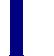 описание обстоятельств и условий, при которых стало известно о случаях обращения к должностному лицу центра в связи с исполнением им должностных обязанностей каких-либо граждан в целях склонения его к совершению коррупционных правонарушений (дата, место,время, другие обстоятельства и условия).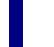 В уведомлении указываются;подробные сведения о коррупционных правонарушениях, которые должно бы совершить должностное лицо центра по просьбе обратившихся лиц; 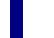 все известные сведения о физическом (юридическом) лице, склоняющем к коррупционномуправонарушению;способ и обстоятельства склонения к коррупционному правонарушению, а также информацию об отказе (согласии) принять предложение лица о совершении коррупционного правонарушения.5. Уведомления подлежат обязательной регистрации в Журнале регистрации уведомлении (далее - Журнал) по образцу согласно приложению N 3 к настоящему Порядку, который должен быть прошит и пронумерован, а также заверен оттиском печати ОУ. Ведение Журнала в ОУвозлагается на ответственного за делопроизводство работника. 6. Ответственный работник ОУ, принявший уведомление, помимо его регистрации в Журнале, обязан выдать гражданину, направившему уведомление, под роспись талон-уведомление с указанием данных о лице, принявшем уведомление, дате и времени его принятия. Талон-уведомление состоит из двух частей: корешка талона-уведомления и талона- уведомления.После заполнения корешок талона-уведомления остается у ответственного работника , а талон-уведомление вручается гражданину, направившему уведомление.В случае если уведомление поступило по почте, талон-уведомление направляется гражданину, направившему уведомление, по почте заказным письмом. 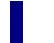 Отказ в регистрации уведомления, а также невыдача талона-уведомления не допускается.Конфиденциальность полученных сведений обеспечивается ответственным работником ОУ. Поступившее уведомление ответственный работник ОУ в тот же день вместе со служебной запиской передает для рассмотрения представителю работодателя или директору ОУ.  Проверка сведений осуществляется путем проведения бесед с уведомителем и очевидцами произошедшего, а также направления уведомления в течение 10 рабочих дней, с даты, его регистрации в Журнале, в Кромскую прокуратуру или другие правоохранительные и государственные органы. По решению представителя работодателя уведомление может направляться как одновременно во все правоохранительные и государственные органы, так и в10. Должностное лицо ОУ, которому стало известно о факте обращения к иным должностным лицам ОУ в связи с исполнением ими должностных обязанностей в целях склонения их к совершению коррупционных правонарушений, вправе уведомить об этомпредставителя работодателя с соблюдением процедуры, установленной настоящим Порядком.Приложение 1к Порядку уведомления представителяработодателя о фактах обращения в целях склонения должностного лица ОУ к совершениюкоррупционных правонарушений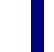 СПИСОКдолжностных лиц центра выполняющих организационно-распорядительные и административно-хозяйственные обязанности в рамках противодействия коррупции.1. Директор2. Главный бухгалтер3. Воспитатель4. Учитель5. Завхоз6. Младшийвоспитатель7. СторожПоварУборщикслужебных и производственныхпомещенийКлассныйруководительКладовщицаСтаршийвожатыйПодсобныйрабочийПриложение N 2к Порядку уведомления представителяработодателя о фактахобращения в целях склонениядолжностного лица ОУк совершениюкоррупционных правонарушений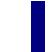 (Ф.И.О., должность представителя ОУ (работодателя)от________________________________________(Ф.И.О., должность работника или гражданина)________________________________________(место жительства, телефон)Уведомление о факте обращения в целях склонения должностного лица МБОУ КР ОО«Кривчиковская средняя общеобразовательная школа»к совершению коррупционных правонарушенийСообщаю, что:1._________________________________________________________________________________(описание обстоятельств, при которых стало известно о случаях обращения к должностному лицу ОУ _____________________________________________________________в связи с исполнением им должностных обязанностей каких-либо лиц в целях склонения его к совершению коррупционных правонарушений, в том числе дата, место, время, другие обстоятельства и условия)_________________________________________________________________________________________________________________________________________________________________________________________________________________________________________________________2. _________________________________________________________________________________(подробные сведения о коррупционных правонарушениях, которые должен был бы совершить работник, должностное лицо ОУ) ______________________________________________________по просьбе обратившихся лиц_________________________________________________________________________________________________________________________________________________________________________________________________________________________________________________________3. _________________________________________________________________________________(все известные сведения о физическом (юридическом) лице, склоняющем к коррупционному правонарушению)_______________________________________________________________________________________________________________________________________________________________________________________________________________4. _________________________________________________________________________________(способ и обстоятельства склонения к коррупционному правонарушению (подкуп, угроза, обман и т.д.), а также информация об отказе (согласии) принять предложение лица о совершении коррупционного правонарушения)_________________________________________________________________________________________________________________________________________________________________________________________________________________________________________________________(дата, подпись, инициалы и фамилия)Приложение N 3к Порядку уведомленияпредставителя работодателяо фактах обращения в целях склонениядолжностного лица центра к совершениюкоррупционных правонарушенийЖурнал регистрации уведомлений о фактах обращения в целях склонения должностного лицаМБОУ КР ОО «Кривчиковская средняя общеобразовательная школа»» к совершению коррупционных правонарушенийЖурнал регистрации уведомлений о фактах обращения в целях склонения должностного лицаМБОУ КР ОО «Кривчиковская средняя общеобразовательная школа»»к совершению коррупционных правонарушенийНачат: «___»__________20__г. Окончен: «___»__________20__г.№№МероприятиеМероприятиеМероприятиеМероприятиеМероприятиеМероприятиеМероприятиеМероприятиеИсполнительИсполнительИсполнительСрокСрок№№МероприятиеМероприятиеМероприятиеМероприятиеМероприятиеМероприятиеМероприятиеМероприятиеИсполнительИсполнительИсполнительСрокСрокп/пп/пп/пвыполнениявыполнениявыполненияп/пп/пп/пвыполнениявыполнениявыполнения1.  Организационныемоменты1.  Организационныемоменты1.  Организационныемоменты1.  Организационныемоменты1.  Организационныемоменты1.  Организационныемоменты1.  ОрганизационныемоментыИздание приказа по МБОУ КР ОО « Кривчиковская средняя общеобразовательная школа»Издание приказа по МБОУ КР ОО « Кривчиковская средняя общеобразовательная школа»Издание приказа по МБОУ КР ОО « Кривчиковская средняя общеобразовательная школа»Издание приказа по МБОУ КР ОО « Кривчиковская средняя общеобразовательная школа»Издание приказа по МБОУ КР ОО « Кривчиковская средняя общеобразовательная школа»Издание приказа по МБОУ КР ОО « Кривчиковская средняя общеобразовательная школа»Издание приказа по МБОУ КР ОО « Кривчиковская средняя общеобразовательная школа»Издание приказа по МБОУ КР ОО « Кривчиковская средняя общеобразовательная школа»Издание приказа по МБОУ КР ОО « Кривчиковская средняя общеобразовательная школа»Издание приказа по МБОУ КР ОО « Кривчиковская средняя общеобразовательная школа»Директор школыДиректор школыДиректор школыДиректор школыДекабрь2019 гДекабрь2019 гДекабрь2019 гИздание приказа по МБОУ КР ОО « Кривчиковская средняя общеобразовательная школа»Издание приказа по МБОУ КР ОО « Кривчиковская средняя общеобразовательная школа»Издание приказа по МБОУ КР ОО « Кривчиковская средняя общеобразовательная школа»Издание приказа по МБОУ КР ОО « Кривчиковская средняя общеобразовательная школа»Издание приказа по МБОУ КР ОО « Кривчиковская средняя общеобразовательная школа»Издание приказа по МБОУ КР ОО « Кривчиковская средняя общеобразовательная школа»Издание приказа по МБОУ КР ОО « Кривчиковская средняя общеобразовательная школа»Издание приказа по МБОУ КР ОО « Кривчиковская средняя общеобразовательная школа»Издание приказа по МБОУ КР ОО « Кривчиковская средняя общеобразовательная школа»Издание приказа по МБОУ КР ОО « Кривчиковская средняя общеобразовательная школа»Директор школыДиректор школыДиректор школыДиректор школыДекабрь2019 гДекабрь2019 гДекабрь2019 г1.1.1.1.о принятии  плана мероприятий по противодействию коррупции и  соблюдениио принятии  плана мероприятий по противодействию коррупции и  соблюдениио принятии  плана мероприятий по противодействию коррупции и  соблюдениио принятии  плана мероприятий по противодействию коррупции и  соблюдениио принятии  плана мероприятий по противодействию коррупции и  соблюдениио принятии  плана мероприятий по противодействию коррупции и  соблюдениио принятии  плана мероприятий по противодействию коррупции и  соблюдениио принятии  плана мероприятий по противодействию коррупции и  соблюдениио принятии  плана мероприятий по противодействию коррупции и  соблюдениио принятии  плана мероприятий по противодействию коррупции и  соблюденииТ.Ю. ЛосеваТ.Ю. ЛосеваТ.Ю. Лосеваантикоррупционного законодательства РФ в сфере образования вОУантикоррупционного законодательства РФ в сфере образования вОУантикоррупционного законодательства РФ в сфере образования вОУантикоррупционного законодательства РФ в сфере образования вОУантикоррупционного законодательства РФ в сфере образования вОУантикоррупционного законодательства РФ в сфере образования вОУантикоррупционного законодательства РФ в сфере образования вОУантикоррупционного законодательства РФ в сфере образования вОУантикоррупционного законодательства РФ в сфере образования вОУантикоррупционного законодательства РФ в сфере образования вОУантикоррупционного законодательства РФ в сфере образования вОУантикоррупционного законодательства РФ в сфере образования вОУантикоррупционного законодательства РФ в сфере образования вОУантикоррупционного законодательства РФ в сфере образования вОУантикоррупционного законодательства РФ в сфере образования вОУантикоррупционного законодательства РФ в сфере образования вОУантикоррупционного законодательства РФ в сфере образования вОУантикоррупционного законодательства РФ в сфере образования вОУантикоррупционного законодательства РФ в сфере образования вОУантикоррупционного законодательства РФ в сфере образования вОУ2. Меры, направленные на улучшение муниципального управления в социально-экономической сфере2. Меры, направленные на улучшение муниципального управления в социально-экономической сфере2. Меры, направленные на улучшение муниципального управления в социально-экономической сфере2. Меры, направленные на улучшение муниципального управления в социально-экономической сфере2. Меры, направленные на улучшение муниципального управления в социально-экономической сфере2. Меры, направленные на улучшение муниципального управления в социально-экономической сфере2. Меры, направленные на улучшение муниципального управления в социально-экономической сфере2. Меры, направленные на улучшение муниципального управления в социально-экономической сфере2. Меры, направленные на улучшение муниципального управления в социально-экономической сфере2. Меры, направленные на улучшение муниципального управления в социально-экономической сфере2. Меры, направленные на улучшение муниципального управления в социально-экономической сфере2. Меры, направленные на улучшение муниципального управления в социально-экономической сфере2. Меры, направленные на улучшение муниципального управления в социально-экономической сфере2. Меры, направленные на улучшение муниципального управления в социально-экономической сфере2. Меры, направленные на улучшение муниципального управления в социально-экономической сфере2. Меры, направленные на улучшение муниципального управления в социально-экономической сфере2. Меры, направленные на улучшение муниципального управления в социально-экономической сфере2. Меры, направленные на улучшение муниципального управления в социально-экономической сфере2. Меры, направленные на улучшение муниципального управления в социально-экономической сфере2. Меры, направленные на улучшение муниципального управления в социально-экономической сфере2. Меры, направленные на улучшение муниципального управления в социально-экономической сфере2. Меры, направленные на улучшение муниципального управления в социально-экономической сфере2. Меры, направленные на улучшение муниципального управления в социально-экономической сфере2. Меры, направленные на улучшение муниципального управления в социально-экономической сфере2. Меры, направленные на улучшение муниципального управления в социально-экономической сфере2. Меры, направленные на улучшение муниципального управления в социально-экономической сфере2. Меры, направленные на улучшение муниципального управления в социально-экономической сфере2. Меры, направленные на улучшение муниципального управления в социально-экономической сфере2. Меры, направленные на улучшение муниципального управления в социально-экономической сфере2. Меры, направленные на улучшение муниципального управления в социально-экономической сфере2. Меры, направленные на улучшение муниципального управления в социально-экономической сфере2. Меры, направленные на улучшение муниципального управления в социально-экономической сфере2.12.1Обеспечение    действующего    функционирования    единой    системы    документооборота,Обеспечение    действующего    функционирования    единой    системы    документооборота,Обеспечение    действующего    функционирования    единой    системы    документооборота,Обеспечение    действующего    функционирования    единой    системы    документооборота,Обеспечение    действующего    функционирования    единой    системы    документооборота,Обеспечение    действующего    функционирования    единой    системы    документооборота,Обеспечение    действующего    функционирования    единой    системы    документооборота,Обеспечение    действующего    функционирования    единой    системы    документооборота,Обеспечение    действующего    функционирования    единой    системы    документооборота,Обеспечение    действующего    функционирования    единой    системы    документооборота,Директор школыДиректор школыДиректор школыпостояннопостояннопостоянно      Т.Ю. Лосева      Т.Ю. Лосева      Т.Ю. Лосева2.22.2Соблюдение условий, процедур и механизмов государственных и муниципальных закупокСоблюдение условий, процедур и механизмов государственных и муниципальных закупокСоблюдение условий, процедур и механизмов государственных и муниципальных закупокСоблюдение условий, процедур и механизмов государственных и муниципальных закупокСоблюдение условий, процедур и механизмов государственных и муниципальных закупокСоблюдение условий, процедур и механизмов государственных и муниципальных закупокСоблюдение условий, процедур и механизмов государственных и муниципальных закупокСоблюдение условий, процедур и механизмов государственных и муниципальных закупокСоблюдение условий, процедур и механизмов государственных и муниципальных закупокСоблюдение условий, процедур и механизмов государственных и муниципальных закупокДиректор школыДиректор школыДиректор школыпостояннопостояннопостоянно2.22.2Соблюдение условий, процедур и механизмов государственных и муниципальных закупокСоблюдение условий, процедур и механизмов государственных и муниципальных закупокСоблюдение условий, процедур и механизмов государственных и муниципальных закупокСоблюдение условий, процедур и механизмов государственных и муниципальных закупокСоблюдение условий, процедур и механизмов государственных и муниципальных закупокСоблюдение условий, процедур и механизмов государственных и муниципальных закупокСоблюдение условий, процедур и механизмов государственных и муниципальных закупокСоблюдение условий, процедур и механизмов государственных и муниципальных закупокСоблюдение условий, процедур и механизмов государственных и муниципальных закупокСоблюдение условий, процедур и механизмов государственных и муниципальных закупокДиректор школыДиректор школыДиректор школыпостояннопостояннопостоянноТ.Ю. ЛосеваТ.Ю. ЛосеваТ.Ю. ЛосеваТ.Ю. ЛосеваТ.Ю. ЛосеваТ.Ю. Лосева2.3.2.3.Разъяснение  положений  законодательства,  регламентирующего  размещение  муниципальныхРазъяснение  положений  законодательства,  регламентирующего  размещение  муниципальныхРазъяснение  положений  законодательства,  регламентирующего  размещение  муниципальныхРазъяснение  положений  законодательства,  регламентирующего  размещение  муниципальныхРазъяснение  положений  законодательства,  регламентирующего  размещение  муниципальныхРазъяснение  положений  законодательства,  регламентирующего  размещение  муниципальныхРазъяснение  положений  законодательства,  регламентирующего  размещение  муниципальныхРазъяснение  положений  законодательства,  регламентирующего  размещение  муниципальныхРазъяснение  положений  законодательства,  регламентирующего  размещение  муниципальныхРазъяснение  положений  законодательства,  регламентирующего  размещение  муниципальныхДиректор школыДиректор школыДиректор школыпостояннопостояннопостояннозаказов, для педагогического и обслуживающего персонала ОУ.заказов, для педагогического и обслуживающего персонала ОУ.заказов, для педагогического и обслуживающего персонала ОУ.заказов, для педагогического и обслуживающего персонала ОУ.заказов, для педагогического и обслуживающего персонала ОУ.заказов, для педагогического и обслуживающего персонала ОУ.заказов, для педагогического и обслуживающего персонала ОУ.заказов, для педагогического и обслуживающего персонала ОУ.заказов, для педагогического и обслуживающего персонала ОУ.заказов, для педагогического и обслуживающего персонала ОУ.Т.Ю. ЛосеваТ.Ю. ЛосеваТ.Ю. Лосева2.4.2.4.Осуществление   контроля   за   финансово-хозяйственной   деятельностью   образовательногоОсуществление   контроля   за   финансово-хозяйственной   деятельностью   образовательногоОсуществление   контроля   за   финансово-хозяйственной   деятельностью   образовательногоОсуществление   контроля   за   финансово-хозяйственной   деятельностью   образовательногоОсуществление   контроля   за   финансово-хозяйственной   деятельностью   образовательногоОсуществление   контроля   за   финансово-хозяйственной   деятельностью   образовательногоОсуществление   контроля   за   финансово-хозяйственной   деятельностью   образовательногоОсуществление   контроля   за   финансово-хозяйственной   деятельностью   образовательногоОсуществление   контроля   за   финансово-хозяйственной   деятельностью   образовательногоОсуществление   контроля   за   финансово-хозяйственной   деятельностью   образовательногоДиректор  школыДиректор  школыДиректор  школыпостояннопостояннопостоянно2.4.2.4.Осуществление   контроля   за   финансово-хозяйственной   деятельностью   образовательногоОсуществление   контроля   за   финансово-хозяйственной   деятельностью   образовательногоОсуществление   контроля   за   финансово-хозяйственной   деятельностью   образовательногоОсуществление   контроля   за   финансово-хозяйственной   деятельностью   образовательногоОсуществление   контроля   за   финансово-хозяйственной   деятельностью   образовательногоОсуществление   контроля   за   финансово-хозяйственной   деятельностью   образовательногоОсуществление   контроля   за   финансово-хозяйственной   деятельностью   образовательногоОсуществление   контроля   за   финансово-хозяйственной   деятельностью   образовательногоОсуществление   контроля   за   финансово-хозяйственной   деятельностью   образовательногоОсуществление   контроля   за   финансово-хозяйственной   деятельностью   образовательногоДиректор  школыДиректор  школыДиректор  школыпостояннопостояннопостоянноучрежденияучрежденияучрежденияучрежденияучрежденияучрежденияучрежденияучрежденияучрежденияучрежденияТ.Ю. ЛосеваТ.Ю. ЛосеваТ.Ю. ЛосеваучрежденияучрежденияучрежденияучрежденияучрежденияучрежденияучрежденияучрежденияучрежденияучрежденияТ.Ю. ЛосеваТ.Ю. ЛосеваТ.Ю. Лосева2.5.2.5.Соблюдение требований нормативных документов при привлечении внебюджетных денежныхСоблюдение требований нормативных документов при привлечении внебюджетных денежныхСоблюдение требований нормативных документов при привлечении внебюджетных денежныхСоблюдение требований нормативных документов при привлечении внебюджетных денежныхСоблюдение требований нормативных документов при привлечении внебюджетных денежныхСоблюдение требований нормативных документов при привлечении внебюджетных денежныхСоблюдение требований нормативных документов при привлечении внебюджетных денежныхСоблюдение требований нормативных документов при привлечении внебюджетных денежныхСоблюдение требований нормативных документов при привлечении внебюджетных денежныхСоблюдение требований нормативных документов при привлечении внебюджетных денежныхДиректор школыДиректор школыДиректор школыпостояннопостояннопостоянно2.5.2.5.Соблюдение требований нормативных документов при привлечении внебюджетных денежныхСоблюдение требований нормативных документов при привлечении внебюджетных денежныхСоблюдение требований нормативных документов при привлечении внебюджетных денежныхСоблюдение требований нормативных документов при привлечении внебюджетных денежныхСоблюдение требований нормативных документов при привлечении внебюджетных денежныхСоблюдение требований нормативных документов при привлечении внебюджетных денежныхСоблюдение требований нормативных документов при привлечении внебюджетных денежныхСоблюдение требований нормативных документов при привлечении внебюджетных денежныхСоблюдение требований нормативных документов при привлечении внебюджетных денежныхСоблюдение требований нормативных документов при привлечении внебюджетных денежныхДиректор школыДиректор школыДиректор школыпостояннопостояннопостоянносредств на нужды образовательного учреждениясредств на нужды образовательного учреждениясредств на нужды образовательного учреждениясредств на нужды образовательного учреждениясредств на нужды образовательного учреждениясредств на нужды образовательного учреждениясредств на нужды образовательного учреждениясредств на нужды образовательного учреждениясредств на нужды образовательного учреждениясредств на нужды образовательного учрежденияТ.Ю. ЛосеваТ.Ю. ЛосеваТ.Ю. Лосева3.1.Организация взаимодействия с подразделениями правоохранительных органов, структурнымиОрганизация взаимодействия с подразделениями правоохранительных органов, структурнымиОрганизация взаимодействия с подразделениями правоохранительных органов, структурнымиОрганизация взаимодействия с подразделениями правоохранительных органов, структурнымиОрганизация взаимодействия с подразделениями правоохранительных органов, структурнымиОрганизация взаимодействия с подразделениями правоохранительных органов, структурнымиОрганизация взаимодействия с подразделениями правоохранительных органов, структурнымиДиректор школыпостояннопостоянно3.1.Организация взаимодействия с подразделениями правоохранительных органов, структурнымиОрганизация взаимодействия с подразделениями правоохранительных органов, структурнымиОрганизация взаимодействия с подразделениями правоохранительных органов, структурнымиОрганизация взаимодействия с подразделениями правоохранительных органов, структурнымиОрганизация взаимодействия с подразделениями правоохранительных органов, структурнымиОрганизация взаимодействия с подразделениями правоохранительных органов, структурнымиОрганизация взаимодействия с подразделениями правоохранительных органов, структурнымиДиректор школыпостояннопостоянноподразделениями   администрации   района,   занимающимися   вопросами   противодействияподразделениями   администрации   района,   занимающимися   вопросами   противодействияподразделениями   администрации   района,   занимающимися   вопросами   противодействияподразделениями   администрации   района,   занимающимися   вопросами   противодействияподразделениями   администрации   района,   занимающимися   вопросами   противодействияподразделениями   администрации   района,   занимающимися   вопросами   противодействияподразделениями   администрации   района,   занимающимися   вопросами   противодействияТ.Ю. Лосевакоррупциикоррупциикоррупциикоррупциикоррупциикоррупциикоррупции3.2.Принятие мер по предотвращению и урегулированию конфликта интересов, предание гласностиПринятие мер по предотвращению и урегулированию конфликта интересов, предание гласностиПринятие мер по предотвращению и урегулированию конфликта интересов, предание гласностиПринятие мер по предотвращению и урегулированию конфликта интересов, предание гласностиПринятие мер по предотвращению и урегулированию конфликта интересов, предание гласностиПринятие мер по предотвращению и урегулированию конфликта интересов, предание гласностиПринятие мер по предотвращению и урегулированию конфликта интересов, предание гласностиДиректор школыпостояннопостоянно3.2.Принятие мер по предотвращению и урегулированию конфликта интересов, предание гласностиПринятие мер по предотвращению и урегулированию конфликта интересов, предание гласностиПринятие мер по предотвращению и урегулированию конфликта интересов, предание гласностиПринятие мер по предотвращению и урегулированию конфликта интересов, предание гласностиПринятие мер по предотвращению и урегулированию конфликта интересов, предание гласностиПринятие мер по предотвращению и урегулированию конфликта интересов, предание гласностиПринятие мер по предотвращению и урегулированию конфликта интересов, предание гласностиДиректор школыпостояннопостояннокаждого случая конфликта интересов в образовательном учреждениикаждого случая конфликта интересов в образовательном учреждениикаждого случая конфликта интересов в образовательном учреждениикаждого случая конфликта интересов в образовательном учреждениикаждого случая конфликта интересов в образовательном учреждениикаждого случая конфликта интересов в образовательном учреждениикаждого случая конфликта интересов в образовательном учрежденииТ.Ю. Лосевакаждого случая конфликта интересов в образовательном учреждениикаждого случая конфликта интересов в образовательном учреждениикаждого случая конфликта интересов в образовательном учреждениикаждого случая конфликта интересов в образовательном учреждениикаждого случая конфликта интересов в образовательном учреждениикаждого случая конфликта интересов в образовательном учреждениикаждого случая конфликта интересов в образовательном учрежденииТ.Ю. Лосева3.3.Обеспечение  соблюдения  работниками  образовательного  учреждения  общих  принциповОбеспечение  соблюдения  работниками  образовательного  учреждения  общих  принциповОбеспечение  соблюдения  работниками  образовательного  учреждения  общих  принциповОбеспечение  соблюдения  работниками  образовательного  учреждения  общих  принциповОбеспечение  соблюдения  работниками  образовательного  учреждения  общих  принциповОбеспечение  соблюдения  работниками  образовательного  учреждения  общих  принциповОбеспечение  соблюдения  работниками  образовательного  учреждения  общих  принциповДиректор школыпостояннопостоянно3.3.Обеспечение  соблюдения  работниками  образовательного  учреждения  общих  принциповОбеспечение  соблюдения  работниками  образовательного  учреждения  общих  принциповОбеспечение  соблюдения  работниками  образовательного  учреждения  общих  принциповОбеспечение  соблюдения  работниками  образовательного  учреждения  общих  принциповОбеспечение  соблюдения  работниками  образовательного  учреждения  общих  принциповОбеспечение  соблюдения  работниками  образовательного  учреждения  общих  принциповОбеспечение  соблюдения  работниками  образовательного  учреждения  общих  принциповДиректор школыпостояннопостояннослужебного поведения и педагогической этики.служебного поведения и педагогической этики.служебного поведения и педагогической этики.служебного поведения и педагогической этики.служебного поведения и педагогической этики.служебного поведения и педагогической этики.служебного поведения и педагогической этики.Т.Ю. Лосева3.4.Приведение  должностных  обязанностей  работников  в  соответствие  с  требованиями  поПриведение  должностных  обязанностей  работников  в  соответствие  с  требованиями  поПриведение  должностных  обязанностей  работников  в  соответствие  с  требованиями  поПриведение  должностных  обязанностей  работников  в  соответствие  с  требованиями  поПриведение  должностных  обязанностей  работников  в  соответствие  с  требованиями  поПриведение  должностных  обязанностей  работников  в  соответствие  с  требованиями  поПриведение  должностных  обязанностей  работников  в  соответствие  с  требованиями  поДиректор школыпо мере  потребностипо мере  потребностисоблюдению норм локальных актов, регулирующих вопросы этики служебного поведения исоблюдению норм локальных актов, регулирующих вопросы этики служебного поведения исоблюдению норм локальных актов, регулирующих вопросы этики служебного поведения исоблюдению норм локальных актов, регулирующих вопросы этики служебного поведения исоблюдению норм локальных актов, регулирующих вопросы этики служебного поведения исоблюдению норм локальных актов, регулирующих вопросы этики служебного поведения исоблюдению норм локальных актов, регулирующих вопросы этики служебного поведения иТ.Ю. Лосевасоблюдению норм локальных актов, регулирующих вопросы этики служебного поведения исоблюдению норм локальных актов, регулирующих вопросы этики служебного поведения исоблюдению норм локальных актов, регулирующих вопросы этики служебного поведения исоблюдению норм локальных актов, регулирующих вопросы этики служебного поведения исоблюдению норм локальных актов, регулирующих вопросы этики служебного поведения исоблюдению норм локальных актов, регулирующих вопросы этики служебного поведения исоблюдению норм локальных актов, регулирующих вопросы этики служебного поведения иТ.Ю. Лосевапротиводействия коррупции.противодействия коррупции.противодействия коррупции.противодействия коррупции.противодействия коррупции.противодействия коррупции.противодействия коррупции.противодействия коррупции.противодействия коррупции.противодействия коррупции.противодействия коррупции.противодействия коррупции.противодействия коррупции.противодействия коррупции.3.5.Контроль за адекватностью материальных стимулов в зависимости от объема и результатовКонтроль за адекватностью материальных стимулов в зависимости от объема и результатовКонтроль за адекватностью материальных стимулов в зависимости от объема и результатовКонтроль за адекватностью материальных стимулов в зависимости от объема и результатовКонтроль за адекватностью материальных стимулов в зависимости от объема и результатовКонтроль за адекватностью материальных стимулов в зависимости от объема и результатовКонтроль за адекватностью материальных стимулов в зависимости от объема и результатовДиректор школыпостояннопостоянноработыработниковработыработниковработыработниковработыработниковработыработниковработыработниковработыработниковТ.Ю. Лосева3.6.Организация обучения работников по  вопросам противодействия коррупцииОрганизация обучения работников по  вопросам противодействия коррупцииОрганизация обучения работников по  вопросам противодействия коррупцииОрганизация обучения работников по  вопросам противодействия коррупцииОрганизация обучения работников по  вопросам противодействия коррупцииОрганизация обучения работников по  вопросам противодействия коррупцииОрганизация обучения работников по  вопросам противодействия коррупцииДиректор школыв соответствиив соответствии3.6.Организация обучения работников по  вопросам противодействия коррупцииОрганизация обучения работников по  вопросам противодействия коррупцииОрганизация обучения работников по  вопросам противодействия коррупцииОрганизация обучения работников по  вопросам противодействия коррупцииОрганизация обучения работников по  вопросам противодействия коррупцииОрганизация обучения работников по  вопросам противодействия коррупцииОрганизация обучения работников по  вопросам противодействия коррупцииДиректор школыв соответствиив соответствииТ.Ю. Лосевас планомс планомТ.Ю. Лосевас планомс планомработы3.7.Совершенствование   деятельности   по   предоставлению   муниципальных   услуг   в   сфереСовершенствование   деятельности   по   предоставлению   муниципальных   услуг   в   сфереСовершенствование   деятельности   по   предоставлению   муниципальных   услуг   в   сфереСовершенствование   деятельности   по   предоставлению   муниципальных   услуг   в   сфереСовершенствование   деятельности   по   предоставлению   муниципальных   услуг   в   сфереСовершенствование   деятельности   по   предоставлению   муниципальных   услуг   в   сфереСовершенствование   деятельности   по   предоставлению   муниципальных   услуг   в   сфереДиректор школыпостояннопостояннообразования.образования.образования.образования.образования.образования.образования.Т.Ю.Лосеваобразования.образования.образования.образования.образования.образования.образования.Т.Ю.Лосева3.8.Совершенствование  деятельности  образовательного  учреждения  по  вопросу    организацииСовершенствование  деятельности  образовательного  учреждения  по  вопросу    организацииСовершенствование  деятельности  образовательного  учреждения  по  вопросу    организацииСовершенствование  деятельности  образовательного  учреждения  по  вопросу    организацииСовершенствование  деятельности  образовательного  учреждения  по  вопросу    организацииСовершенствование  деятельности  образовательного  учреждения  по  вопросу    организацииСовершенствование  деятельности  образовательного  учреждения  по  вопросу    организацииДиректор школыв соотв. св соотв. с3.8.Совершенствование  деятельности  образовательного  учреждения  по  вопросу    организацииСовершенствование  деятельности  образовательного  учреждения  по  вопросу    организацииСовершенствование  деятельности  образовательного  учреждения  по  вопросу    организацииСовершенствование  деятельности  образовательного  учреждения  по  вопросу    организацииСовершенствование  деятельности  образовательного  учреждения  по  вопросу    организацииСовершенствование  деятельности  образовательного  учреждения  по  вопросу    организацииСовершенствование  деятельности  образовательного  учреждения  по  вопросу    организацииДиректор школыв соотв. св соотв. сработы с обращениямигражданработы с обращениямигражданработы с обращениямигражданработы с обращениямигражданработы с обращениямигражданработы с обращениямигражданработы с обращениямигражданТ.Ю. Лосевапланомработыпланомработы3.9.Размещение на информационных стендах и сайтах в сети Интернет информации о телефонеРазмещение на информационных стендах и сайтах в сети Интернет информации о телефонеРазмещение на информационных стендах и сайтах в сети Интернет информации о телефонеРазмещение на информационных стендах и сайтах в сети Интернет информации о телефонеРазмещение на информационных стендах и сайтах в сети Интернет информации о телефонеРазмещение на информационных стендах и сайтах в сети Интернет информации о телефонеРазмещение на информационных стендах и сайтах в сети Интернет информации о телефонеДиректор школыпостояннопостоянноуправления образования для приема сообщений о фактах коррупционных проявлений, наличияуправления образования для приема сообщений о фактах коррупционных проявлений, наличияуправления образования для приема сообщений о фактах коррупционных проявлений, наличияуправления образования для приема сообщений о фактах коррупционных проявлений, наличияуправления образования для приема сообщений о фактах коррупционных проявлений, наличияуправления образования для приема сообщений о фактах коррупционных проявлений, наличияуправления образования для приема сообщений о фактах коррупционных проявлений, наличияТ.Ю. Лосевауправления образования для приема сообщений о фактах коррупционных проявлений, наличияуправления образования для приема сообщений о фактах коррупционных проявлений, наличияуправления образования для приема сообщений о фактах коррупционных проявлений, наличияуправления образования для приема сообщений о фактах коррупционных проявлений, наличияуправления образования для приема сообщений о фактах коррупционных проявлений, наличияуправления образования для приема сообщений о фактах коррупционных проявлений, наличияуправления образования для приема сообщений о фактах коррупционных проявлений, наличияТ.Ю. Лосеваплана мероприятий по противодействию коррупции, лица, ответственного за противодействиеплана мероприятий по противодействию коррупции, лица, ответственного за противодействиеплана мероприятий по противодействию коррупции, лица, ответственного за противодействиеплана мероприятий по противодействию коррупции, лица, ответственного за противодействиеплана мероприятий по противодействию коррупции, лица, ответственного за противодействиеплана мероприятий по противодействию коррупции, лица, ответственного за противодействиеплана мероприятий по противодействию коррупции, лица, ответственного за противодействиеплана мероприятий по противодействию коррупции, лица, ответственного за противодействиеплана мероприятий по противодействию коррупции, лица, ответственного за противодействиеплана мероприятий по противодействию коррупции, лица, ответственного за противодействиеплана мероприятий по противодействию коррупции, лица, ответственного за противодействиеплана мероприятий по противодействию коррупции, лица, ответственного за противодействиеплана мероприятий по противодействию коррупции, лица, ответственного за противодействиеплана мероприятий по противодействию коррупции, лица, ответственного за противодействиекоррупциикоррупциикоррупциикоррупциикоррупциикоррупциикоррупциикоррупциикоррупциикоррупциикоррупциикоррупциикоррупциикоррупции3.10.3.10.Проведение   разъяснительной   работы   с   работниками   образовательного   учреждения   оПроведение   разъяснительной   работы   с   работниками   образовательного   учреждения   оПроведение   разъяснительной   работы   с   работниками   образовательного   учреждения   оПроведение   разъяснительной   работы   с   работниками   образовательного   учреждения   оПроведение   разъяснительной   работы   с   работниками   образовательного   учреждения   оПроведение   разъяснительной   работы   с   работниками   образовательного   учреждения   оПроведение   разъяснительной   работы   с   работниками   образовательного   учреждения   оДиректор школыпостояннопостояннонедопустимости  принятия  подарков  в  связи  с  их  должностным  положением  или  в  связи  снедопустимости  принятия  подарков  в  связи  с  их  должностным  положением  или  в  связи  снедопустимости  принятия  подарков  в  связи  с  их  должностным  положением  или  в  связи  снедопустимости  принятия  подарков  в  связи  с  их  должностным  положением  или  в  связи  снедопустимости  принятия  подарков  в  связи  с  их  должностным  положением  или  в  связи  снедопустимости  принятия  подарков  в  связи  с  их  должностным  положением  или  в  связи  снедопустимости  принятия  подарков  в  связи  с  их  должностным  положением  или  в  связи  сТ.Ю. Лосеваисполнениемимислужебныхобязанностейисполнениемимислужебныхобязанностейисполнениемимислужебныхобязанностейисполнениемимислужебныхобязанностейисполнениемимислужебныхобязанностейисполнениемимислужебныхобязанностейисполнениемимислужебныхобязанностейисполнениемимислужебныхобязанностейисполнениемимислужебныхобязанностейисполнениемимислужебныхобязанностейисполнениемимислужебныхобязанностейисполнениемимислужебныхобязанностейисполнениемимислужебныхобязанностейисполнениемимислужебныхобязанностей3.11.3.11.Проведение  по  каждому  случаю  несоблюдения  ограничений,  запретов  и  неисполненияПроведение  по  каждому  случаю  несоблюдения  ограничений,  запретов  и  неисполненияПроведение  по  каждому  случаю  несоблюдения  ограничений,  запретов  и  неисполненияПроведение  по  каждому  случаю  несоблюдения  ограничений,  запретов  и  неисполненияПроведение  по  каждому  случаю  несоблюдения  ограничений,  запретов  и  неисполненияПроведение  по  каждому  случаю  несоблюдения  ограничений,  запретов  и  неисполненияПроведение  по  каждому  случаю  несоблюдения  ограничений,  запретов  и  неисполненияДиректор школыпостояннопостоянно3.11.3.11.Проведение  по  каждому  случаю  несоблюдения  ограничений,  запретов  и  неисполненияПроведение  по  каждому  случаю  несоблюдения  ограничений,  запретов  и  неисполненияПроведение  по  каждому  случаю  несоблюдения  ограничений,  запретов  и  неисполненияПроведение  по  каждому  случаю  несоблюдения  ограничений,  запретов  и  неисполненияПроведение  по  каждому  случаю  несоблюдения  ограничений,  запретов  и  неисполненияПроведение  по  каждому  случаю  несоблюдения  ограничений,  запретов  и  неисполненияПроведение  по  каждому  случаю  несоблюдения  ограничений,  запретов  и  неисполненияДиректор школыпостояннопостояннообязанностей, установленных в целях противодействия коррупции, нарушений ограничений,обязанностей, установленных в целях противодействия коррупции, нарушений ограничений,обязанностей, установленных в целях противодействия коррупции, нарушений ограничений,обязанностей, установленных в целях противодействия коррупции, нарушений ограничений,обязанностей, установленных в целях противодействия коррупции, нарушений ограничений,обязанностей, установленных в целях противодействия коррупции, нарушений ограничений,обязанностей, установленных в целях противодействия коррупции, нарушений ограничений,Т.Ю. Лосевакасающихсяполученияподарков.касающихсяполученияподарков.касающихсяполученияподарков.касающихсяполученияподарков.касающихсяполученияподарков.касающихсяполученияподарков.касающихсяполученияподарков.3.12.3.12.Проведение   разъяснительной   работы   с   работниками   образовательного   учреждения   оПроведение   разъяснительной   работы   с   работниками   образовательного   учреждения   оПроведение   разъяснительной   работы   с   работниками   образовательного   учреждения   оПроведение   разъяснительной   работы   с   работниками   образовательного   учреждения   оПроведение   разъяснительной   работы   с   работниками   образовательного   учреждения   оПроведение   разъяснительной   работы   с   работниками   образовательного   учреждения   оПроведение   разъяснительной   работы   с   работниками   образовательного   учреждения   оДиректор школыпостояннопостоянно3.12.3.12.Проведение   разъяснительной   работы   с   работниками   образовательного   учреждения   оПроведение   разъяснительной   работы   с   работниками   образовательного   учреждения   оПроведение   разъяснительной   работы   с   работниками   образовательного   учреждения   оПроведение   разъяснительной   работы   с   работниками   образовательного   учреждения   оПроведение   разъяснительной   работы   с   работниками   образовательного   учреждения   оПроведение   разъяснительной   работы   с   работниками   образовательного   учреждения   оПроведение   разъяснительной   работы   с   работниками   образовательного   учреждения   оДиректор школыпостояннопостояннонедопущении  поведения,  которое  может  восприниматься  окружающими  как  обещание  илинедопущении  поведения,  которое  может  восприниматься  окружающими  как  обещание  илинедопущении  поведения,  которое  может  восприниматься  окружающими  как  обещание  илинедопущении  поведения,  которое  может  восприниматься  окружающими  как  обещание  илинедопущении  поведения,  которое  может  восприниматься  окружающими  как  обещание  илинедопущении  поведения,  которое  может  восприниматься  окружающими  как  обещание  илинедопущении  поведения,  которое  может  восприниматься  окружающими  как  обещание  илиТ.Ю. Лосеванедопущении  поведения,  которое  может  восприниматься  окружающими  как  обещание  илинедопущении  поведения,  которое  может  восприниматься  окружающими  как  обещание  илинедопущении  поведения,  которое  может  восприниматься  окружающими  как  обещание  илинедопущении  поведения,  которое  может  восприниматься  окружающими  как  обещание  илинедопущении  поведения,  которое  может  восприниматься  окружающими  как  обещание  илинедопущении  поведения,  которое  может  восприниматься  окружающими  как  обещание  илинедопущении  поведения,  которое  может  восприниматься  окружающими  как  обещание  илиТ.Ю. Лосевапредложение дачи взятки либо как согласие принять взятку или как просьба о даче взяткипредложение дачи взятки либо как согласие принять взятку или как просьба о даче взяткипредложение дачи взятки либо как согласие принять взятку или как просьба о даче взяткипредложение дачи взятки либо как согласие принять взятку или как просьба о даче взяткипредложение дачи взятки либо как согласие принять взятку или как просьба о даче взяткипредложение дачи взятки либо как согласие принять взятку или как просьба о даче взяткипредложение дачи взятки либо как согласие принять взятку или как просьба о даче взятки3.13.3.13.Размещение на сайте образовательного учреждения  нормативно-правовых актов, инструктивно-Размещение на сайте образовательного учреждения  нормативно-правовых актов, инструктивно-Размещение на сайте образовательного учреждения  нормативно-правовых актов, инструктивно-Размещение на сайте образовательного учреждения  нормативно-правовых актов, инструктивно-Размещение на сайте образовательного учреждения  нормативно-правовых актов, инструктивно-Размещение на сайте образовательного учреждения  нормативно-правовых актов, инструктивно-Размещение на сайте образовательного учреждения  нормативно-правовых актов, инструктивно-Директор школыпостояннопостояннометодических и иных материалов по антикоррупционной тематике в сфере образованияметодических и иных материалов по антикоррупционной тематике в сфере образованияметодических и иных материалов по антикоррупционной тематике в сфере образованияметодических и иных материалов по антикоррупционной тематике в сфере образованияметодических и иных материалов по антикоррупционной тематике в сфере образованияметодических и иных материалов по антикоррупционной тематике в сфере образованияметодических и иных материалов по антикоррупционной тематике в сфере образованияТ.Ю. Лосеваметодических и иных материалов по антикоррупционной тематике в сфере образованияметодических и иных материалов по антикоррупционной тематике в сфере образованияметодических и иных материалов по антикоррупционной тематике в сфере образованияметодических и иных материалов по антикоррупционной тематике в сфере образованияметодических и иных материалов по антикоррупционной тематике в сфере образованияметодических и иных материалов по антикоррупционной тематике в сфере образованияметодических и иных материалов по антикоррупционной тематике в сфере образованияТ.Ю. Лосева4.1.Участие в курсах повышения квалификации, семинарах, конференциях, других мероприятиях поУчастие в курсах повышения квалификации, семинарах, конференциях, других мероприятиях поУчастие в курсах повышения квалификации, семинарах, конференциях, других мероприятиях поУчастие в курсах повышения квалификации, семинарах, конференциях, других мероприятиях поУчастие в курсах повышения квалификации, семинарах, конференциях, других мероприятиях поУчастие в курсах повышения квалификации, семинарах, конференциях, других мероприятиях поУчастие в курсах повышения квалификации, семинарах, конференциях, других мероприятиях поУчастие в курсах повышения квалификации, семинарах, конференциях, других мероприятиях поУчастие в курсах повышения квалификации, семинарах, конференциях, других мероприятиях поУчастие в курсах повышения квалификации, семинарах, конференциях, других мероприятиях поДиректор школыДиректор школы2020год2020год4.1.Участие в курсах повышения квалификации, семинарах, конференциях, других мероприятиях поУчастие в курсах повышения квалификации, семинарах, конференциях, других мероприятиях поУчастие в курсах повышения квалификации, семинарах, конференциях, других мероприятиях поУчастие в курсах повышения квалификации, семинарах, конференциях, других мероприятиях поУчастие в курсах повышения квалификации, семинарах, конференциях, других мероприятиях поУчастие в курсах повышения квалификации, семинарах, конференциях, других мероприятиях поУчастие в курсах повышения квалификации, семинарах, конференциях, других мероприятиях поУчастие в курсах повышения квалификации, семинарах, конференциях, других мероприятиях поУчастие в курсах повышения квалификации, семинарах, конференциях, других мероприятиях поУчастие в курсах повышения квалификации, семинарах, конференциях, других мероприятиях поДиректор школыДиректор школы2020год2020годантикоррупционнойтематикеантикоррупционнойтематикеантикоррупционнойтематикеантикоррупционнойтематикеантикоррупционнойтематикеантикоррупционнойтематикеТ.Ю. Лосева4.2.Участие в дистанционных модулях и вебинарах, по вопросам антикоррупционной политикиУчастие в дистанционных модулях и вебинарах, по вопросам антикоррупционной политикиУчастие в дистанционных модулях и вебинарах, по вопросам антикоррупционной политикиУчастие в дистанционных модулях и вебинарах, по вопросам антикоррупционной политикиУчастие в дистанционных модулях и вебинарах, по вопросам антикоррупционной политикиУчастие в дистанционных модулях и вебинарах, по вопросам антикоррупционной политикиУчастие в дистанционных модулях и вебинарах, по вопросам антикоррупционной политикиУчастие в дистанционных модулях и вебинарах, по вопросам антикоррупционной политикиУчастие в дистанционных модулях и вебинарах, по вопросам антикоррупционной политикиУчастие в дистанционных модулях и вебинарах, по вопросам антикоррупционной политикиДиректор школыДиректор школы2020год2020годТ.Ю. ЛосеваТ.Ю. Лосева4.3.Реализация  мероприятий  по  усилению  антикоррупционной  деятельности  в  образовательномРеализация  мероприятий  по  усилению  антикоррупционной  деятельности  в  образовательномРеализация  мероприятий  по  усилению  антикоррупционной  деятельности  в  образовательномРеализация  мероприятий  по  усилению  антикоррупционной  деятельности  в  образовательномРеализация  мероприятий  по  усилению  антикоррупционной  деятельности  в  образовательномРеализация  мероприятий  по  усилению  антикоррупционной  деятельности  в  образовательномРеализация  мероприятий  по  усилению  антикоррупционной  деятельности  в  образовательномРеализация  мероприятий  по  усилению  антикоррупционной  деятельности  в  образовательномРеализация  мероприятий  по  усилению  антикоррупционной  деятельности  в  образовательномРеализация  мероприятий  по  усилению  антикоррупционной  деятельности  в  образовательномДиректор школыДиректор школыпостояннопостоянно4.3.Реализация  мероприятий  по  усилению  антикоррупционной  деятельности  в  образовательномРеализация  мероприятий  по  усилению  антикоррупционной  деятельности  в  образовательномРеализация  мероприятий  по  усилению  антикоррупционной  деятельности  в  образовательномРеализация  мероприятий  по  усилению  антикоррупционной  деятельности  в  образовательномРеализация  мероприятий  по  усилению  антикоррупционной  деятельности  в  образовательномРеализация  мероприятий  по  усилению  антикоррупционной  деятельности  в  образовательномРеализация  мероприятий  по  усилению  антикоррупционной  деятельности  в  образовательномРеализация  мероприятий  по  усилению  антикоррупционной  деятельности  в  образовательномРеализация  мероприятий  по  усилению  антикоррупционной  деятельности  в  образовательномРеализация  мероприятий  по  усилению  антикоррупционной  деятельности  в  образовательномДиректор школыДиректор школыпостояннопостоянноучреждении.учреждении.учреждении.учреждении.учреждении.учреждении.Т.Ю. Лосеваучреждении.учреждении.учреждении.учреждении.учреждении.учреждении.Т.Ю. Лосева4.4.Проведение   совещаний   с   работниками   образовательного   учреждения   с   приглашениемПроведение   совещаний   с   работниками   образовательного   учреждения   с   приглашениемПроведение   совещаний   с   работниками   образовательного   учреждения   с   приглашениемПроведение   совещаний   с   работниками   образовательного   учреждения   с   приглашениемПроведение   совещаний   с   работниками   образовательного   учреждения   с   приглашениемПроведение   совещаний   с   работниками   образовательного   учреждения   с   приглашениемПроведение   совещаний   с   работниками   образовательного   учреждения   с   приглашениемПроведение   совещаний   с   работниками   образовательного   учреждения   с   приглашениемПроведение   совещаний   с   работниками   образовательного   учреждения   с   приглашениемПроведение   совещаний   с   работниками   образовательного   учреждения   с   приглашениемДиректор школыДиректор школыПосотрудников  правоохранительных  органов  по  вопросу  противодействия  коррупции  в  сфересотрудников  правоохранительных  органов  по  вопросу  противодействия  коррупции  в  сфересотрудников  правоохранительных  органов  по  вопросу  противодействия  коррупции  в  сфересотрудников  правоохранительных  органов  по  вопросу  противодействия  коррупции  в  сфересотрудников  правоохранительных  органов  по  вопросу  противодействия  коррупции  в  сфересотрудников  правоохранительных  органов  по  вопросу  противодействия  коррупции  в  сфересотрудников  правоохранительных  органов  по  вопросу  противодействия  коррупции  в  сфересотрудников  правоохранительных  органов  по  вопросу  противодействия  коррупции  в  сфересотрудников  правоохранительных  органов  по  вопросу  противодействия  коррупции  в  сфересотрудников  правоохранительных  органов  по  вопросу  противодействия  коррупции  в  сфереТ.Ю.Лосевавозможностивозможностивозможностиобразования.образования.образования.образования.образования.образования.образования.образования.образования.образования.образования.образования.4.5.Проведение  разъяснительной  работы  и  оказание  консультативной  помощи  работникамПроведение  разъяснительной  работы  и  оказание  консультативной  помощи  работникамПроведение  разъяснительной  работы  и  оказание  консультативной  помощи  работникамПроведение  разъяснительной  работы  и  оказание  консультативной  помощи  работникамПроведение  разъяснительной  работы  и  оказание  консультативной  помощи  работникамПроведение  разъяснительной  работы  и  оказание  консультативной  помощи  работникамПроведение  разъяснительной  работы  и  оказание  консультативной  помощи  работникамПроведение  разъяснительной  работы  и  оказание  консультативной  помощи  работникамПроведение  разъяснительной  работы  и  оказание  консультативной  помощи  работникамПроведение  разъяснительной  работы  и  оказание  консультативной  помощи  работникамДиректор школыДиректор школыпостояннопостоянно4.5.Проведение  разъяснительной  работы  и  оказание  консультативной  помощи  работникамПроведение  разъяснительной  работы  и  оказание  консультативной  помощи  работникамПроведение  разъяснительной  работы  и  оказание  консультативной  помощи  работникамПроведение  разъяснительной  работы  и  оказание  консультативной  помощи  работникамПроведение  разъяснительной  работы  и  оказание  консультативной  помощи  работникамПроведение  разъяснительной  работы  и  оказание  консультативной  помощи  работникамПроведение  разъяснительной  работы  и  оказание  консультативной  помощи  работникамПроведение  разъяснительной  работы  и  оказание  консультативной  помощи  работникамПроведение  разъяснительной  работы  и  оказание  консультативной  помощи  работникамПроведение  разъяснительной  работы  и  оказание  консультативной  помощи  работникамДиректор школыДиректор школыпостояннопостояннообразовательного учреждения по вопросам противодействия коррупцииобразовательного учреждения по вопросам противодействия коррупцииобразовательного учреждения по вопросам противодействия коррупцииобразовательного учреждения по вопросам противодействия коррупцииобразовательного учреждения по вопросам противодействия коррупцииобразовательного учреждения по вопросам противодействия коррупцииТ.Ю. Лосева4.6.Своевременное   информирование   работников   образовательного   учрежденияСвоевременное   информирование   работников   образовательного   учрежденияСвоевременное   информирование   работников   образовательного   учрежденияСвоевременное   информирование   работников   образовательного   учрежденияСвоевременное   информирование   работников   образовательного   учрежденияСвоевременное   информирование   работников   образовательного   учрежденияо   мерах,о   мерах,о   мерах,о   мерах,Директор школыДиректор школыпостояннопостояннопринимаемых в образовательном учреждении по противодействию коррупциипринимаемых в образовательном учреждении по противодействию коррупциипринимаемых в образовательном учреждении по противодействию коррупциипринимаемых в образовательном учреждении по противодействию коррупциипринимаемых в образовательном учреждении по противодействию коррупциипринимаемых в образовательном учреждении по противодействию коррупцииТ.Ю. Лосевапринимаемых в образовательном учреждении по противодействию коррупциипринимаемых в образовательном учреждении по противодействию коррупциипринимаемых в образовательном учреждении по противодействию коррупциипринимаемых в образовательном учреждении по противодействию коррупциипринимаемых в образовательном учреждении по противодействию коррупциипринимаемых в образовательном учреждении по противодействию коррупцииТ.Ю. Лосева5. Меры, направленные на выявление случаев коррупционных проявлений5. Меры, направленные на выявление случаев коррупционных проявлений5. Меры, направленные на выявление случаев коррупционных проявлений5. Меры, направленные на выявление случаев коррупционных проявлений5. Меры, направленные на выявление случаев коррупционных проявлений5. Меры, направленные на выявление случаев коррупционных проявлений5. Меры, направленные на выявление случаев коррупционных проявлений5. Меры, направленные на выявление случаев коррупционных проявлений5. Меры, направленные на выявление случаев коррупционных проявлений5. Меры, направленные на выявление случаев коррупционных проявлений5. Меры, направленные на выявление случаев коррупционных проявлений5. Меры, направленные на выявление случаев коррупционных проявлений5. Меры, направленные на выявление случаев коррупционных проявлений5. Меры, направленные на выявление случаев коррупционных проявлений5. Меры, направленные на выявление случаев коррупционных проявлений5. Меры, направленные на выявление случаев коррупционных проявлений5. Меры, направленные на выявление случаев коррупционных проявлений5. Меры, направленные на выявление случаев коррупционных проявлений5. Меры, направленные на выявление случаев коррупционных проявлений5. Меры, направленные на выявление случаев коррупционных проявлений5. Меры, направленные на выявление случаев коррупционных проявлений5. Меры, направленные на выявление случаев коррупционных проявлений5.1.Усиление внутреннего контроля деятельности работников образовательного учрежденияУсиление внутреннего контроля деятельности работников образовательного учрежденияУсиление внутреннего контроля деятельности работников образовательного учрежденияУсиление внутреннего контроля деятельности работников образовательного учрежденияУсиление внутреннего контроля деятельности работников образовательного учрежденияУсиление внутреннего контроля деятельности работников образовательного учрежденияУсиление внутреннего контроля деятельности работников образовательного учрежденияУсиление внутреннего контроля деятельности работников образовательного учрежденияУсиление внутреннего контроля деятельности работников образовательного учрежденияУсиление внутреннего контроля деятельности работников образовательного учрежденияДиректор школыДиректор школыпостояннопостоянноТ.Ю. Лосева5.2.Издание приказа об утверждении порядка уведомления работниками работодателя о ставшихИздание приказа об утверждении порядка уведомления работниками работодателя о ставшихИздание приказа об утверждении порядка уведомления работниками работодателя о ставшихИздание приказа об утверждении порядка уведомления работниками работодателя о ставшихИздание приказа об утверждении порядка уведомления работниками работодателя о ставшихИздание приказа об утверждении порядка уведомления работниками работодателя о ставшихИздание приказа об утверждении порядка уведомления работниками работодателя о ставшихИздание приказа об утверждении порядка уведомления работниками работодателя о ставшихИздание приказа об утверждении порядка уведомления работниками работодателя о ставшихИздание приказа об утверждении порядка уведомления работниками работодателя о ставшихДиректор школыДиректор школыпо необходимостипо необходимости5.2.Издание приказа об утверждении порядка уведомления работниками работодателя о ставшихИздание приказа об утверждении порядка уведомления работниками работодателя о ставшихИздание приказа об утверждении порядка уведомления работниками работодателя о ставшихИздание приказа об утверждении порядка уведомления работниками работодателя о ставшихИздание приказа об утверждении порядка уведомления работниками работодателя о ставшихИздание приказа об утверждении порядка уведомления работниками работодателя о ставшихИздание приказа об утверждении порядка уведомления работниками работодателя о ставшихИздание приказа об утверждении порядка уведомления работниками работодателя о ставшихИздание приказа об утверждении порядка уведомления работниками работодателя о ставшихИздание приказа об утверждении порядка уведомления работниками работодателя о ставшихДиректор школыДиректор школыпо необходимостипо необходимостиизвестными   им   в   связи   с   исполнением   своих   должностных   обязанностей   случаяхизвестными   им   в   связи   с   исполнением   своих   должностных   обязанностей   случаяхизвестными   им   в   связи   с   исполнением   своих   должностных   обязанностей   случаяхизвестными   им   в   связи   с   исполнением   своих   должностных   обязанностей   случаяхизвестными   им   в   связи   с   исполнением   своих   должностных   обязанностей   случаяхизвестными   им   в   связи   с   исполнением   своих   должностных   обязанностей   случаяхизвестными   им   в   связи   с   исполнением   своих   должностных   обязанностей   случаяхизвестными   им   в   связи   с   исполнением   своих   должностных   обязанностей   случаяхизвестными   им   в   связи   с   исполнением   своих   должностных   обязанностей   случаяхизвестными   им   в   связи   с   исполнением   своих   должностных   обязанностей   случаяхТ.Ю. Лосеваизвестными   им   в   связи   с   исполнением   своих   должностных   обязанностей   случаяхизвестными   им   в   связи   с   исполнением   своих   должностных   обязанностей   случаяхизвестными   им   в   связи   с   исполнением   своих   должностных   обязанностей   случаяхизвестными   им   в   связи   с   исполнением   своих   должностных   обязанностей   случаяхизвестными   им   в   связи   с   исполнением   своих   должностных   обязанностей   случаяхизвестными   им   в   связи   с   исполнением   своих   должностных   обязанностей   случаяхизвестными   им   в   связи   с   исполнением   своих   должностных   обязанностей   случаяхизвестными   им   в   связи   с   исполнением   своих   должностных   обязанностей   случаяхизвестными   им   в   связи   с   исполнением   своих   должностных   обязанностей   случаяхизвестными   им   в   связи   с   исполнением   своих   должностных   обязанностей   случаяхТ.Ю. Лосевакоррупционных или иных правонарушений для проведения проверки таких сведений, а такжекоррупционных или иных правонарушений для проведения проверки таких сведений, а такжекоррупционных или иных правонарушений для проведения проверки таких сведений, а такжекоррупционных или иных правонарушений для проведения проверки таких сведений, а такжекоррупционных или иных правонарушений для проведения проверки таких сведений, а такжекоррупционных или иных правонарушений для проведения проверки таких сведений, а такжекоррупционных или иных правонарушений для проведения проверки таких сведений, а такжекоррупционных или иных правонарушений для проведения проверки таких сведений, а такжекоррупционных или иных правонарушений для проведения проверки таких сведений, а такжекоррупционных или иных правонарушений для проведения проверки таких сведений, а такжекоррупционных или иных правонарушений для проведения проверки таких сведений, а такжекоррупционных или иных правонарушений для проведения проверки таких сведений, а такжекоррупционных или иных правонарушений для проведения проверки таких сведений, а такжекоррупционных или иных правонарушений для проведения проверки таких сведений, а такжекоррупционных или иных правонарушений для проведения проверки таких сведений, а такжекоррупционных или иных правонарушений для проведения проверки таких сведений, а такжекоррупционных или иных правонарушений для проведения проверки таких сведений, а такжекоррупционных или иных правонарушений для проведения проверки таких сведений, а такжекоррупционных или иных правонарушений для проведения проверки таких сведений, а такжекоррупционных или иных правонарушений для проведения проверки таких сведений, а такжепорядка  уведомления  работодателя  о  фактах  обращения  в  целях  склонения  работников  кпорядка  уведомления  работодателя  о  фактах  обращения  в  целях  склонения  работников  кпорядка  уведомления  работодателя  о  фактах  обращения  в  целях  склонения  работников  кпорядка  уведомления  работодателя  о  фактах  обращения  в  целях  склонения  работников  кпорядка  уведомления  работодателя  о  фактах  обращения  в  целях  склонения  работников  кпорядка  уведомления  работодателя  о  фактах  обращения  в  целях  склонения  работников  кпорядка  уведомления  работодателя  о  фактах  обращения  в  целях  склонения  работников  кпорядка  уведомления  работодателя  о  фактах  обращения  в  целях  склонения  работников  кпорядка  уведомления  работодателя  о  фактах  обращения  в  целях  склонения  работников  кпорядка  уведомления  работодателя  о  фактах  обращения  в  целях  склонения  работников  ксовершениюкоррупционныхправонарушений.совершениюкоррупционныхправонарушений.совершениюкоррупционныхправонарушений.совершениюкоррупционныхправонарушений.совершениюкоррупционныхправонарушений.совершениюкоррупционныхправонарушений.совершениюкоррупционныхправонарушений.совершениюкоррупционныхправонарушений.совершениюкоррупционныхправонарушений.совершениюкоррупционныхправонарушений.совершениюкоррупционныхправонарушений.совершениюкоррупционныхправонарушений.5.3.Обеспечение реализации обязанности работников сообщать о ставших им известными в связи сОбеспечение реализации обязанности работников сообщать о ставших им известными в связи сОбеспечение реализации обязанности работников сообщать о ставших им известными в связи сОбеспечение реализации обязанности работников сообщать о ставших им известными в связи сОбеспечение реализации обязанности работников сообщать о ставших им известными в связи сОбеспечение реализации обязанности работников сообщать о ставших им известными в связи сОбеспечение реализации обязанности работников сообщать о ставших им известными в связи сОбеспечение реализации обязанности работников сообщать о ставших им известными в связи сОбеспечение реализации обязанности работников сообщать о ставших им известными в связи сОбеспечение реализации обязанности работников сообщать о ставших им известными в связи сДиректор школыДиректор школыпостояннопостоянно5.3.Обеспечение реализации обязанности работников сообщать о ставших им известными в связи сОбеспечение реализации обязанности работников сообщать о ставших им известными в связи сОбеспечение реализации обязанности работников сообщать о ставших им известными в связи сОбеспечение реализации обязанности работников сообщать о ставших им известными в связи сОбеспечение реализации обязанности работников сообщать о ставших им известными в связи сОбеспечение реализации обязанности работников сообщать о ставших им известными в связи сОбеспечение реализации обязанности работников сообщать о ставших им известными в связи сОбеспечение реализации обязанности работников сообщать о ставших им известными в связи сОбеспечение реализации обязанности работников сообщать о ставших им известными в связи сОбеспечение реализации обязанности работников сообщать о ставших им известными в связи сДиректор школыДиректор школыпостояннопостоянноисполнением   своих   должностных   обязанностей   случаях   коррупционных   или   иныхисполнением   своих   должностных   обязанностей   случаях   коррупционных   или   иныхисполнением   своих   должностных   обязанностей   случаях   коррупционных   или   иныхисполнением   своих   должностных   обязанностей   случаях   коррупционных   или   иныхисполнением   своих   должностных   обязанностей   случаях   коррупционных   или   иныхисполнением   своих   должностных   обязанностей   случаях   коррупционных   или   иныхисполнением   своих   должностных   обязанностей   случаях   коррупционных   или   иныхисполнением   своих   должностных   обязанностей   случаях   коррупционных   или   иныхисполнением   своих   должностных   обязанностей   случаях   коррупционных   или   иныхисполнением   своих   должностных   обязанностей   случаях   коррупционных   или   иныхТ.Ю.Лосеваисполнением   своих   должностных   обязанностей   случаях   коррупционных   или   иныхисполнением   своих   должностных   обязанностей   случаях   коррупционных   или   иныхисполнением   своих   должностных   обязанностей   случаях   коррупционных   или   иныхисполнением   своих   должностных   обязанностей   случаях   коррупционных   или   иныхисполнением   своих   должностных   обязанностей   случаях   коррупционных   или   иныхисполнением   своих   должностных   обязанностей   случаях   коррупционных   или   иныхисполнением   своих   должностных   обязанностей   случаях   коррупционных   или   иныхисполнением   своих   должностных   обязанностей   случаях   коррупционных   или   иныхисполнением   своих   должностных   обязанностей   случаях   коррупционных   или   иныхисполнением   своих   должностных   обязанностей   случаях   коррупционных   или   иныхТ.Ю.Лосеваправонарушений, а также осуществление проверки таких сведенийправонарушений, а также осуществление проверки таких сведенийправонарушений, а также осуществление проверки таких сведенийправонарушений, а также осуществление проверки таких сведенийправонарушений, а также осуществление проверки таких сведенийправонарушений, а также осуществление проверки таких сведений5.4.Проведение служебных расследований случаев коррупционных проявлений в образовательномПроведение служебных расследований случаев коррупционных проявлений в образовательномПроведение служебных расследований случаев коррупционных проявлений в образовательномПроведение служебных расследований случаев коррупционных проявлений в образовательномПроведение служебных расследований случаев коррупционных проявлений в образовательномПроведение служебных расследований случаев коррупционных проявлений в образовательномПроведение служебных расследований случаев коррупционных проявлений в образовательномПроведение служебных расследований случаев коррупционных проявлений в образовательномПроведение служебных расследований случаев коррупционных проявлений в образовательномПроведение служебных расследований случаев коррупционных проявлений в образовательномДиректор школыДиректор школыпостояннопостоянноучрежденииучрежденииучрежденииучрежденииучрежденииучрежденииТ.Ю. ЛосеваучрежденииучрежденииучрежденииучрежденииучрежденииучрежденииТ.Ю. Лосева5.5.Доведение информации о выявленных случаях коррупции до правоохранительных органовДоведение информации о выявленных случаях коррупции до правоохранительных органовДоведение информации о выявленных случаях коррупции до правоохранительных органовДоведение информации о выявленных случаях коррупции до правоохранительных органовДоведение информации о выявленных случаях коррупции до правоохранительных органовДоведение информации о выявленных случаях коррупции до правоохранительных органовДоведение информации о выявленных случаях коррупции до правоохранительных органовДоведение информации о выявленных случаях коррупции до правоохранительных органовДоведение информации о выявленных случаях коррупции до правоохранительных органовДоведение информации о выявленных случаях коррупции до правоохранительных органовДиректор школыДиректор школыпостояннопостоянно5.5.Доведение информации о выявленных случаях коррупции до правоохранительных органовДоведение информации о выявленных случаях коррупции до правоохранительных органовДоведение информации о выявленных случаях коррупции до правоохранительных органовДоведение информации о выявленных случаях коррупции до правоохранительных органовДоведение информации о выявленных случаях коррупции до правоохранительных органовДоведение информации о выявленных случаях коррупции до правоохранительных органовДоведение информации о выявленных случаях коррупции до правоохранительных органовДоведение информации о выявленных случаях коррупции до правоохранительных органовДоведение информации о выявленных случаях коррупции до правоохранительных органовДоведение информации о выявленных случаях коррупции до правоохранительных органовДиректор школыДиректор школыпостояннопостоянноТ.Ю. Лосева5.6.Создание   системы   взаимодействия   с   подразделениями   правоохранительныхСоздание   системы   взаимодействия   с   подразделениями   правоохранительныхСоздание   системы   взаимодействия   с   подразделениями   правоохранительныхСоздание   системы   взаимодействия   с   подразделениями   правоохранительныхСоздание   системы   взаимодействия   с   подразделениями   правоохранительныхСоздание   системы   взаимодействия   с   подразделениями   правоохранительныхорганов,органов,органов,Директор школыДиректор школыпостояннопостояннозанимающихсявопросами противодействия коррупциизанимающихсявопросами противодействия коррупциизанимающихсявопросами противодействия коррупциизанимающихсявопросами противодействия коррупциизанимающихсявопросами противодействия коррупциизанимающихсявопросами противодействия коррупцииТ.Ю. Лосевазанимающихсявопросами противодействия коррупциизанимающихсявопросами противодействия коррупциизанимающихсявопросами противодействия коррупциизанимающихсявопросами противодействия коррупциизанимающихсявопросами противодействия коррупциизанимающихсявопросами противодействия коррупцииТ.Ю. Лосева5.7.Осуществление приема и регистрации уведомлений работодателя о ставших им известными вОсуществление приема и регистрации уведомлений работодателя о ставших им известными вОсуществление приема и регистрации уведомлений работодателя о ставших им известными вОсуществление приема и регистрации уведомлений работодателя о ставших им известными вОсуществление приема и регистрации уведомлений работодателя о ставших им известными вОсуществление приема и регистрации уведомлений работодателя о ставших им известными вОсуществление приема и регистрации уведомлений работодателя о ставших им известными вОсуществление приема и регистрации уведомлений работодателя о ставших им известными вОсуществление приема и регистрации уведомлений работодателя о ставших им известными вОсуществление приема и регистрации уведомлений работодателя о ставших им известными вДиректор школыДиректор школыпостояннопостоянно5.7.Осуществление приема и регистрации уведомлений работодателя о ставших им известными вОсуществление приема и регистрации уведомлений работодателя о ставших им известными вОсуществление приема и регистрации уведомлений работодателя о ставших им известными вОсуществление приема и регистрации уведомлений работодателя о ставших им известными вОсуществление приема и регистрации уведомлений работодателя о ставших им известными вОсуществление приема и регистрации уведомлений работодателя о ставших им известными вОсуществление приема и регистрации уведомлений работодателя о ставших им известными вОсуществление приема и регистрации уведомлений работодателя о ставших им известными вОсуществление приема и регистрации уведомлений работодателя о ставших им известными вОсуществление приема и регистрации уведомлений работодателя о ставших им известными вДиректор школыДиректор школыпостояннопостоянносвязи  с  исполнением  своих  должностных  обязанностей  случаях  коррупционных  или  иныхсвязи  с  исполнением  своих  должностных  обязанностей  случаях  коррупционных  или  иныхсвязи  с  исполнением  своих  должностных  обязанностей  случаях  коррупционных  или  иныхсвязи  с  исполнением  своих  должностных  обязанностей  случаях  коррупционных  или  иныхсвязи  с  исполнением  своих  должностных  обязанностей  случаях  коррупционных  или  иныхсвязи  с  исполнением  своих  должностных  обязанностей  случаях  коррупционных  или  иныхсвязи  с  исполнением  своих  должностных  обязанностей  случаях  коррупционных  или  иныхсвязи  с  исполнением  своих  должностных  обязанностей  случаях  коррупционных  или  иныхсвязи  с  исполнением  своих  должностных  обязанностей  случаях  коррупционных  или  иныхсвязи  с  исполнением  своих  должностных  обязанностей  случаях  коррупционных  или  иныхТ.Ю. Лосеваправонарушений, а также осуществление проверки таких сведений.правонарушений, а также осуществление проверки таких сведений.правонарушений, а также осуществление проверки таких сведений.правонарушений, а также осуществление проверки таких сведений.правонарушений, а также осуществление проверки таких сведений.правонарушений, а также осуществление проверки таких сведений.6.1.Оказание  содействия  средствам  массовой  информации  в  освещении  мер,  принимаемых  поОказание  содействия  средствам  массовой  информации  в  освещении  мер,  принимаемых  поОказание  содействия  средствам  массовой  информации  в  освещении  мер,  принимаемых  поОказание  содействия  средствам  массовой  информации  в  освещении  мер,  принимаемых  поОказание  содействия  средствам  массовой  информации  в  освещении  мер,  принимаемых  поОказание  содействия  средствам  массовой  информации  в  освещении  мер,  принимаемых  поОказание  содействия  средствам  массовой  информации  в  освещении  мер,  принимаемых  поОказание  содействия  средствам  массовой  информации  в  освещении  мер,  принимаемых  поДиректор школыДиректор школыпостояннопротиводействию коррупциипротиводействию коррупциипротиводействию коррупциипротиводействию коррупциипротиводействию коррупциипротиводействию коррупциипротиводействию коррупциипротиводействию коррупцииТ.Ю. Лосева6.2.Совершенствование Интернет-ресурсов, локальных сетей образовательного учрежденияСовершенствование Интернет-ресурсов, локальных сетей образовательного учрежденияСовершенствование Интернет-ресурсов, локальных сетей образовательного учрежденияСовершенствование Интернет-ресурсов, локальных сетей образовательного учрежденияСовершенствование Интернет-ресурсов, локальных сетей образовательного учрежденияСовершенствование Интернет-ресурсов, локальных сетей образовательного учрежденияСовершенствование Интернет-ресурсов, локальных сетей образовательного учрежденияСовершенствование Интернет-ресурсов, локальных сетей образовательного учрежденияДиректор школыДиректор школыпостоянно6.2.Совершенствование Интернет-ресурсов, локальных сетей образовательного учрежденияСовершенствование Интернет-ресурсов, локальных сетей образовательного учрежденияСовершенствование Интернет-ресурсов, локальных сетей образовательного учрежденияСовершенствование Интернет-ресурсов, локальных сетей образовательного учрежденияСовершенствование Интернет-ресурсов, локальных сетей образовательного учрежденияСовершенствование Интернет-ресурсов, локальных сетей образовательного учрежденияСовершенствование Интернет-ресурсов, локальных сетей образовательного учрежденияСовершенствование Интернет-ресурсов, локальных сетей образовательного учрежденияДиректор школыДиректор школыпостоянноТ.Ю. ЛосеваТ.Ю. ЛосеваОтветственныйзаОтветственныйзаведениесайтаЗыбина О.Ю.Зыбина О.Ю.6.3.Обеспечение  электронного  взаимодействия  с  управлением  образования,  органами  местногоОбеспечение  электронного  взаимодействия  с  управлением  образования,  органами  местногоОбеспечение  электронного  взаимодействия  с  управлением  образования,  органами  местногоОбеспечение  электронного  взаимодействия  с  управлением  образования,  органами  местногоОбеспечение  электронного  взаимодействия  с  управлением  образования,  органами  местногоОбеспечение  электронного  взаимодействия  с  управлением  образования,  органами  местногоОбеспечение  электронного  взаимодействия  с  управлением  образования,  органами  местногоОбеспечение  электронного  взаимодействия  с  управлением  образования,  органами  местногоДиректор школыДиректор школыпостоянно6.3.Обеспечение  электронного  взаимодействия  с  управлением  образования,  органами  местногоОбеспечение  электронного  взаимодействия  с  управлением  образования,  органами  местногоОбеспечение  электронного  взаимодействия  с  управлением  образования,  органами  местногоОбеспечение  электронного  взаимодействия  с  управлением  образования,  органами  местногоОбеспечение  электронного  взаимодействия  с  управлением  образования,  органами  местногоОбеспечение  электронного  взаимодействия  с  управлением  образования,  органами  местногоОбеспечение  электронного  взаимодействия  с  управлением  образования,  органами  местногоОбеспечение  электронного  взаимодействия  с  управлением  образования,  органами  местногоДиректор школыДиректор школыпостоянносамоуправления района, другими образовательными учреждениями.самоуправления района, другими образовательными учреждениями.самоуправления района, другими образовательными учреждениями.самоуправления района, другими образовательными учреждениями.самоуправления района, другими образовательными учреждениями.самоуправления района, другими образовательными учреждениями.самоуправления района, другими образовательными учреждениями.самоуправления района, другими образовательными учреждениями.Т.Ю. Лосевасамоуправления района, другими образовательными учреждениями.самоуправления района, другими образовательными учреждениями.самоуправления района, другими образовательными учреждениями.самоуправления района, другими образовательными учреждениями.самоуправления района, другими образовательными учреждениями.самоуправления района, другими образовательными учреждениями.самоуправления района, другими образовательными учреждениями.самоуправления района, другими образовательными учреждениями.Т.Ю. Лосева6.4.Обеспечение   эффективного   функционирования   постоянно   действующих   каналов   связиОбеспечение   эффективного   функционирования   постоянно   действующих   каналов   связиОбеспечение   эффективного   функционирования   постоянно   действующих   каналов   связиОбеспечение   эффективного   функционирования   постоянно   действующих   каналов   связиОбеспечение   эффективного   функционирования   постоянно   действующих   каналов   связиОбеспечение   эффективного   функционирования   постоянно   действующих   каналов   связиОбеспечение   эффективного   функционирования   постоянно   действующих   каналов   связиОбеспечение   эффективного   функционирования   постоянно   действующих   каналов   связиДиректор школыДиректор школыпостояннообразовательного учреждения с населением (прямые телефонные линии, Интернет- приемные,образовательного учреждения с населением (прямые телефонные линии, Интернет- приемные,образовательного учреждения с населением (прямые телефонные линии, Интернет- приемные,образовательного учреждения с населением (прямые телефонные линии, Интернет- приемные,образовательного учреждения с населением (прямые телефонные линии, Интернет- приемные,образовательного учреждения с населением (прямые телефонные линии, Интернет- приемные,образовательного учреждения с населением (прямые телефонные линии, Интернет- приемные,образовательного учреждения с населением (прямые телефонные линии, Интернет- приемные,Т.Ю. Лосевателефоны доверия, личный прием руководителем для обращения граждан о злоупотребленияхтелефоны доверия, личный прием руководителем для обращения граждан о злоупотребленияхтелефоны доверия, личный прием руководителем для обращения граждан о злоупотребленияхтелефоны доверия, личный прием руководителем для обращения граждан о злоупотребленияхтелефоны доверия, личный прием руководителем для обращения граждан о злоупотребленияхтелефоны доверия, личный прием руководителем для обращения граждан о злоупотребленияхтелефоны доверия, личный прием руководителем для обращения граждан о злоупотребленияхтелефоны доверия, личный прием руководителем для обращения граждан о злоупотребленияхтелефоны доверия, личный прием руководителем для обращения граждан о злоупотребленияхтелефоны доверия, личный прием руководителем для обращения граждан о злоупотребленияхтелефоны доверия, личный прием руководителем для обращения граждан о злоупотребленияхтелефоны доверия, личный прием руководителем для обращения граждан о злоупотребленияхтелефоны доверия, личный прием руководителем для обращения граждан о злоупотребленияхтелефоны доверия, личный прием руководителем для обращения граждан о злоупотребленияхтелефоны доверия, личный прием руководителем для обращения граждан о злоупотребленияхтелефоны доверия, личный прием руководителем для обращения граждан о злоупотребленияхдолжностных лиц работников образовательного учреждения и другие каналы связи), назначениедолжностных лиц работников образовательного учреждения и другие каналы связи), назначениедолжностных лиц работников образовательного учреждения и другие каналы связи), назначениедолжностных лиц работников образовательного учреждения и другие каналы связи), назначениедолжностных лиц работников образовательного учреждения и другие каналы связи), назначениедолжностных лиц работников образовательного учреждения и другие каналы связи), назначениедолжностных лиц работников образовательного учреждения и другие каналы связи), назначениедолжностных лиц работников образовательного учреждения и другие каналы связи), назначениедолжностных лиц работников образовательного учреждения и другие каналы связи), назначениедолжностных лиц работников образовательного учреждения и другие каналы связи), назначениедолжностных лиц работников образовательного учреждения и другие каналы связи), назначениедолжностных лиц работников образовательного учреждения и другие каналы связи), назначениедолжностных лиц работников образовательного учреждения и другие каналы связи), назначениедолжностных лиц работников образовательного учреждения и другие каналы связи), назначениедолжностных лиц работников образовательного учреждения и другие каналы связи), назначениедолжностных лиц работников образовательного учреждения и другие каналы связи), назначениеответственного за ведение приема таких сообщений и передачу таких сообщений руководителюответственного за ведение приема таких сообщений и передачу таких сообщений руководителюответственного за ведение приема таких сообщений и передачу таких сообщений руководителюответственного за ведение приема таких сообщений и передачу таких сообщений руководителюответственного за ведение приема таких сообщений и передачу таких сообщений руководителюответственного за ведение приема таких сообщений и передачу таких сообщений руководителюответственного за ведение приема таких сообщений и передачу таких сообщений руководителюответственного за ведение приема таких сообщений и передачу таких сообщений руководителю6.5.Разработка и опубликование планов – графиков размещения заказов на сайте.Разработка и опубликование планов – графиков размещения заказов на сайте.Разработка и опубликование планов – графиков размещения заказов на сайте.Разработка и опубликование планов – графиков размещения заказов на сайте.Разработка и опубликование планов – графиков размещения заказов на сайте.Разработка и опубликование планов – графиков размещения заказов на сайте.Разработка и опубликование планов – графиков размещения заказов на сайте.Разработка и опубликование планов – графиков размещения заказов на сайте.ГлавныйбухгалтерГлавныйбухгалтерпостоянно- Рекова О.Н.- Рекова О.Н.- Рекова О.Н.- Рекова О.Н.контрактныйконтрактныйконтрактныйконтрактныйуправляющийуправляющийЧерепов Д.А.Черепов Д.А.Ответственный :_________ преподаватель и организатор ОБЖ  Черепов Д.А.Ответственный :_________ преподаватель и организатор ОБЖ  Черепов Д.А.Ответственный :_________ преподаватель и организатор ОБЖ  Черепов Д.А.Ответственный :_________ преподаватель и организатор ОБЖ  Черепов Д.А.Ответственный :_________ преподаватель и организатор ОБЖ  Черепов Д.А.Ответственный :_________ преподаватель и организатор ОБЖ  Черепов Д.А.Ответственный :_________ преподаватель и организатор ОБЖ  Черепов Д.А.Ответственный :_________ преподаватель и организатор ОБЖ  Черепов Д.А.Ответственный :_________ преподаватель и организатор ОБЖ  Черепов Д.А.Ответственный :_________ преподаватель и организатор ОБЖ  Черепов Д.А.Ответственный :_________ преподаватель и организатор ОБЖ  Черепов Д.А.Ответственный :_________ преподаватель и организатор ОБЖ  Черепов Д.А.Ответственный :_________ преподаватель и организатор ОБЖ  Черепов Д.А.Ответственный :_________ преподаватель и организатор ОБЖ  Черепов Д.А.Ответственный :_________ преподаватель и организатор ОБЖ  Черепов Д.А.Ответственный :_________ преподаватель и организатор ОБЖ  Черепов Д.А.Ответственный :_________ преподаватель и организатор ОБЖ  Черепов Д.А.Ответственный :_________ преподаватель и организатор ОБЖ  Черепов Д.А.Ответственный :_________ преподаватель и организатор ОБЖ  Черепов Д.А.Ответственный :_________ преподаватель и организатор ОБЖ  Черепов Д.А.Ответственный :_________ преподаватель и организатор ОБЖ  Черепов Д.А.Ответственный :_________ преподаватель и организатор ОБЖ  Черепов Д.А.Ответственный :_________ преподаватель и организатор ОБЖ  Черепов Д.А.Ответственный :_________ преподаватель и организатор ОБЖ  Черепов Д.А.Ответственный :_________ преподаватель и организатор ОБЖ  Черепов Д.А.Ответственный :_________ преподаватель и организатор ОБЖ  Черепов Д.А.Ответственный :_________ преподаватель и организатор ОБЖ  Черепов Д.А.Ответственный :_________ преподаватель и организатор ОБЖ  Черепов Д.А.Ответственный :_________ преподаватель и организатор ОБЖ  Черепов Д.А.Ответственный :_________ преподаватель и организатор ОБЖ  Черепов Д.А.НаоснованиипринятогопредставителемработодателяписьменногорешенияНаоснованиипринятогопредставителемработодателяписьменногорешенияответственный работник ОУ обеспечивает  проверку  сведений,  содержащихся  вответственный работник ОУ обеспечивает  проверку  сведений,  содержащихся  вответственный работник ОУ обеспечивает  проверку  сведений,  содержащихся  вответственный работник ОУ обеспечивает  проверку  сведений,  содержащихся  вуведомлении(далее - проверкасведений).(далее - проверкасведений).(далее - проверкасведений).один из них по компетентности.9.   Порезультатампроведеннойпроверкисведенийответственнымработник ОУ9.   Порезультатампроведеннойпроверкисведенийответственнымработник ОУцентраготовитсясоответствующеемотивированноезаключение,   котороедокладываетсяцентраготовитсясоответствующеемотивированноезаключение,   котороедокладываетсяпредставителюработодателя.NНомер, датаСведения о должностном лице, направившем уведомлениеСведения о должностном лице, направившем уведомлениеСведения о должностном лице, направившем уведомлениеСведения о должностном лице, направившем уведомлениеСведения о должностном лице, направившем уведомлениеСведения о должностном лице, направившем уведомлениеСведения о должностном лице, направившем уведомлениеСведения о должностном лице, направившем уведомлениеСведения о должностном лице, направившем уведомлениеСведения о должностном лице, направившем уведомлениеСведения о должностном лице, направившем уведомлениеСведения о должностном лице, направившем уведомлениеNНомер, датаСведения о должностном лице, направившем уведомлениеСведения о должностном лице, направившем уведомлениеСведения о должностном лице, направившем уведомлениеСведения о должностном лице, направившем уведомлениеСведения о должностном лице, направившем уведомлениеСведения о должностном лице, направившем уведомлениеСведения о должностном лице, направившем уведомлениеСведения о должностном лице, направившем уведомлениеСведения о должностном лице, направившем уведомлениеСведения о должностном лице, направившем уведомлениеСведения о должностном лице, направившем уведомлениеСведения о должностном лице, направившем уведомлениеNНомер, датаСведения о должностном лице, направившем уведомлениеСведения о должностном лице, направившем уведомлениеСведения о должностном лице, направившем уведомлениеСведения о должностном лице, направившем уведомлениеСведения о должностном лице, направившем уведомлениеСведения о должностном лице, направившем уведомлениеСведения о должностном лице, направившем уведомлениеСведения о должностном лице, направившем уведомлениеСведения о должностном лице, направившем уведомлениеСведения о должностном лице, направившем уведомлениеСведения о должностном лице, направившем уведомлениеСведения о должностном лице, направившем уведомлениеNНомер, датаНомер, датап/пуведомленияДокумент,КонтактныйКонтактныйКонтактныйКонтактныйп/пуведомленияДокумент,КонтактныйКонтактныйКонтактныйКонтактныйп/пФ.И.О.удостоверяющийудостоверяющийДолжностьКонтактныйКонтактныйКонтактныйКонтактныйФ.И.О.удостоверяющийудостоверяющийДолжностьномертелефонаномертелефонаномертелефонаномертелефонаномертелефонаномертелефоналичностьномертелефонаномертелефонаномертелефонаномертелефонаномертелефонаномертелефоналичностьномертелефонаномертелефонаномертелефонаномертелефонаномертелефонаномертелефоналичностьКраткоесодержаниеКраткоесодержаниеФ.И.О. лица,КраткоесодержаниеКраткоесодержаниеФ.И.О. лица,КраткоесодержаниеКраткоесодержаниепринявшегоКраткоесодержаниеКраткоесодержаниепринявшегоуведомленияпринявшегоуведомленияуведомлениеуведомлениеуведомлениеКраткоесодержаниеФ.И.О. лица,Сведения о должностном лице, направившем уведомлениеСведения о должностном лице, направившем уведомлениеСведения о должностном лице, направившем уведомлениеСведения о должностном лице, направившем уведомлениеКраткоесодержаниепринявшегоNСведения о должностном лице, направившем уведомлениеСведения о должностном лице, направившем уведомлениеСведения о должностном лице, направившем уведомлениеСведения о должностном лице, направившем уведомлениеуведомленияпринявшегоNНомер, датауведомленияуведомлениеНомер, датауведомлениеп/пуведомленияДокумент,Контактныйп/пФ.И.О.удостоверяющийДолжностьКонтактныйФ.И.О.удостоверяющийДолжностьномертелефоналичностьномертелефоналичность